MESTSKÁ ČASŤ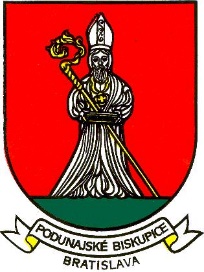 BRATISLAVA – PODUNAJSKÉ BISKUPICEŽiadosťo poskytnutie informácie podľa zákona č. 211/2000 Z. z. o slobodnom prístupe k informáciám a o zmene a doplnení niektorých zákonovDátum a hodina podania žiadosti 1): ........................................       Evidenčné číslo žiadosti: ...................................Forma podania žiadosti 2):		ústne		písomne		faxom		e-mailom	telefonickyMeno a priezvisko (obchodné meno) žiadateľa: ........................................................................................................Adresa (sídlo) žiadateľa: ............................................................................................................................................Obsah požadovaných informácií:...............................................................................................................................................................................................................................................................................................................................................................................................................................................................................................................................................................Požadovaný spôsob sprístupnenia informácie 2):ústne	      	  faxom		 	nahliadnutím do spisu     			zhotovením kópie  písomne       	  e-mailom		telefonicky 				inakV prípade osobnej účasti žiadateľa									..................................................	                            							            podpis žiadateľaŽiadosť prijal: ..........................................................Žiadosť postúpená 3): ..................................................................................................................................................Žiadosť:  vybavená – zamietnutá 4): Dôvod zamietnutia žiadosti: .....................................................................................................................................................................................Spôsob vybavenia žiadosti2):ústne	      	  faxom		 	nahliadnutím do spisu     			zhotovením kópie  písomne       	  e-mailom		telefonicky 				inakŽiadosť vybavil: .........................................................................................................................................................Za poskytnutie informácii zodpovedá : ......................................................................................................................Náklady predpísané k úhrade vo výške: ......................................Sk, odpustené – zaplatené 4) dňa:..........................Dátum vybavenia žiadosti:.................................––––––––––––––––––––––––––––––––––1) pri telefonicky podanej žiadosti uviesť i čas2) hodiace sa podčiarknuť3) uviesť organizačný útvar4) nehodiace sa škrtnúť